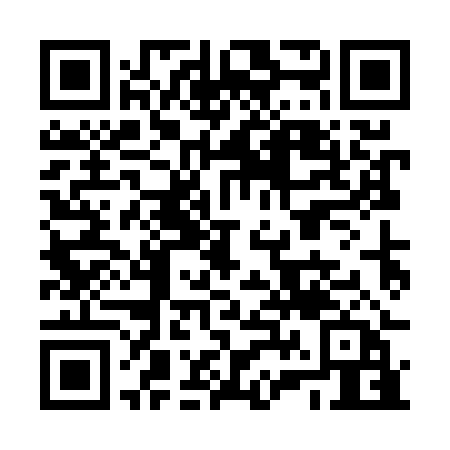 Ramadan times for Oberwasser, GermanyMon 11 Mar 2024 - Wed 10 Apr 2024High Latitude Method: Angle Based RulePrayer Calculation Method: Muslim World LeagueAsar Calculation Method: ShafiPrayer times provided by https://www.salahtimes.comDateDayFajrSuhurSunriseDhuhrAsrIftarMaghribIsha11Mon5:045:046:4912:383:476:286:288:0612Tue5:025:026:4712:373:486:296:298:0813Wed4:594:596:4512:373:496:316:318:1014Thu4:574:576:4212:373:506:326:328:1115Fri4:554:556:4012:373:516:346:348:1316Sat4:534:536:3812:363:526:356:358:1517Sun4:504:506:3612:363:536:376:378:1618Mon4:484:486:3412:363:546:386:388:1819Tue4:464:466:3212:353:556:406:408:2020Wed4:434:436:3012:353:566:416:418:2121Thu4:414:416:2812:353:576:436:438:2322Fri4:394:396:2612:353:586:446:448:2523Sat4:364:366:2412:343:586:466:468:2724Sun4:344:346:2212:343:596:476:478:2825Mon4:324:326:1912:344:006:496:498:3026Tue4:294:296:1712:334:016:506:508:3227Wed4:274:276:1512:334:026:526:528:3428Thu4:244:246:1312:334:036:536:538:3629Fri4:224:226:1112:324:036:556:558:3730Sat4:194:196:0912:324:046:566:568:3931Sun5:175:177:071:325:057:587:589:411Mon5:145:147:051:325:067:597:599:432Tue5:125:127:031:315:068:018:019:453Wed5:095:097:011:315:078:028:029:474Thu5:075:076:591:315:088:048:049:495Fri5:045:046:571:305:098:058:059:516Sat5:025:026:551:305:098:068:069:527Sun4:594:596:531:305:108:088:089:548Mon4:574:576:501:305:118:098:099:569Tue4:544:546:481:295:118:118:119:5810Wed4:514:516:461:295:128:128:1210:00